2013 NYFEA Institute 
December 4th – 7th, 2013
San Antonio, Texas
NYFEA Registration Form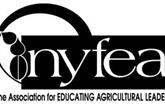 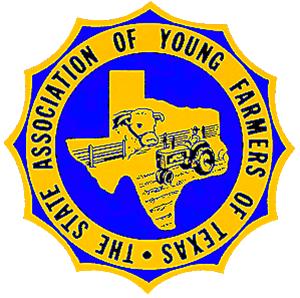 Hotel:  Omni San Antonio Hotel at the Colonnade, 9821 Colonnade Boulevard, San Antonio, Texas 78230.  
Phone: (210) 691-8888, Fax: (210) 691-1128 .  http://www.omnihotels.com/SanAntonioColonnade . 
Note:  NYFEA attendees let the hotel know you are with NYFEA Institute group.  Schedule:   Complete Details @  http://www.txyoungfarmers.org/default.aspx?ID=4394 Wed., Dec. 4th – King Ranch Tour – Leaves Hotel @ 7:15am and returns @ 4:45pm.  (includes lunch) ($75.00 per person payable to Texas Young Farmers separate from the NYFEA Institute)Thurs. Dec. 5th – Breakfast at Hotel, Morning - Mission San Jose and James Madison High School Tours, Lunch, Afternoon – Downtown San Antonio (Alamo, Mexican Market and The Riverwalk),  “Taste of Texas” at the Hotel from 6:30pm – 9:30pm. Friday, Dec. 6th – Breakfast at Hotel, All Day,  Lunch included, Tours of the “Hill Country” (Wildseed Farm, Becker Vineyards, LBJ Ranch and Johnson City).  Followed by dinner at Luckenbach, TX with a dance.Sat., Dec. 7th – NYFEA Institute Activities at the Hotel.  Noon – Luncheon followed by a Texas Style Scholarship Auction.  Other NYFEA Activities will be noted in registration packet.Costs:$75 - King Ranch Tour (This is separate from the NYFEA and sponsored by TYF.)  Please visit the webpage:    http://www.txyoungfarmers.org/default.aspx?ID=23413 .$275  - Registration for NYFEA Members for all days listed payable through NYFEA.----------------------------------------------------------------------------------------------------------------------------------------------------------
Register On Line at NYFEA website http://www.nyfea.org/institute.html   
If a computer is not available, you can mail Registration Form and Registration Fees (payable to NYFEA to:
NYFEA:  P. O. Box 20326, Montgomery, AL 36120 Early Bird Registration Deadline:  October 15, 2013
Name(s):   ___________________________________  YF State:  _________Area:  ______  Chapter:  ______________
Address:  _____________________________________  City, State and Zip: __________________________________
Email Address:  _________________________________________________ ____  Phone:  (_____)______-_________All Texans attending as NYFEA attendees						
please register through NYFEA for all NYFEA events:
King Ranch Special Tour on Wed. Dec. 4th   $75 each     (Use Registration Form on Texas Young Farmer Website)
NYFEA Attendance to all events:  $275 each                    # _____   @ $275   =    _________ 
NYFEA Daily Rate is $100 each day    Thursday                # _____   @ $100   =    _________   
NYFEA Daily Rate is $100 each day    Friday                     # ______  @ $100   =    _________   
NYFEA Daily Rate is $100 each day    Saturday                # ______  @ $100   =    _________    
NYFEA Student Rate is $239 all events                             # ______  @ $239   =   __________    
(Students must attend AG Communication & YALE Pgm)  
							          TOTAL DUE:    _____________       Credit Card Information:  Number:  _______________________________  Exp Date:  _____________

Signature:  ___________________________________________________________________________ 